Tarte aux brocolis et munster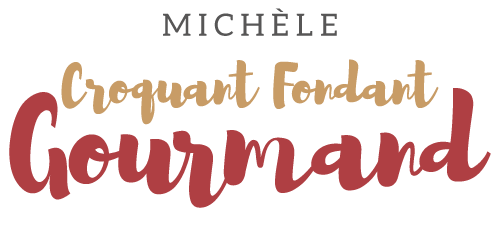  Pour 6 Croquants-Gourmands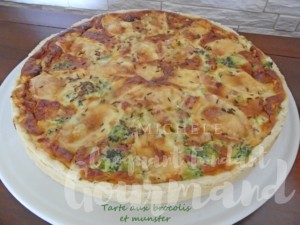 La pâte brisée :
– 250 g de farine
– ¼ de càc de sel
- 1 càc de graines de carvi
– 125 g de beurre
– 65 g d’eau1 cercle ou 1 plat à tarte de 28 cm de ØPréparer la pâte brisée avec les ingrédients donnés suivant la recette de base.
Étaler la pâte et foncer le cercle. Piquer à la fourchette.
Couvrir et réserver au frais pendant la préparation de la garniture.La garniture et la cuisson :
- 550 g de fleurettes de brocolis (surgelées pour moi)
- 250 g de mascarpone
- 150 g de lait
- 3 œufs
- 100 g d'allumettes de lardons fumés
- 1 càc de graines de carvi
- sel & poivre du moulin
- tranches de munsterPréchauffage du four à 180°C 

Faire cuire les fleurettes de brocolis à l'eau bouillante salée pendant 5 minutes.
Les égoutter soigneusement et les laisser refroidir.
Travailler au fouet le mascarpone pour le détendre.
Ajouter les œufs puis le lait.
Incorporer les graines de carvi, saler & poivrer.
Étaler les fleurettes de brocoli sur le fond de tarte et répartir les lardons.
Couvrir avec la crème au mascarpone.
Découper des tranches fines de munster et les déposer à la surface.
Enfourner pour 40 minutes environ.
Nous l'avons appréciée tiède et même à température ambiante avec une salade.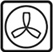 